Formulaire d’évaluation de l’employabilité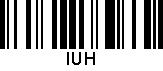 Evaluation de l’employabilité Le concept d’employabilité n’est pas un critère d’exclusion, mais un critère de décision.Avant une assignation à l’ORP, le service social fait une première évaluation de l’employabilité avec le demandeur d’emploi.Remarques:Lieu, Date	Prénom, Nom cliente/client / SignatureLieu, Date	Timbre du service social	Prénom, nom collaboratrice/collaborateur social / SignatureVeuillez apporter le formulaire complété lors de l’inscription à l‘ORP.Groupe cibleLes clientes et clients LSE de l’ORP incluent les clientes et clients des services sociaux qui n’ont pas de droit aux prestations de l’assurance-chômage en vertu de la LACI mais qui peuvent bénéficier de prestations de l’ORP conformément à la LSE (art. 24 et 26). Afin que les clientes et clients LSE puissent réellement profiter des services de l’ORP, ils doivent être aptes au placement.Les clientes et clients LSE sont aptes au placement lorsqu’ils s’efforcent de rechercher du travail (vouloir, pouvoir et avoir le droit) et qu’ils coopèrent avec les services sociaux et l’ORP. Définition de l’employabilité:Les critères suivants doivent impérativement être remplis pour que les services sociaux puissent adresser une personne auprès de l’Office de l’assurance-chômageUne autorisation de travail valableL’aptitude au placement est d’au moins 20% d’un taux d’occupation complet (cadre juridique LACI). Il est important qu’une solution soit présente durant cette période pour toutes les obligations (p.ex. une solution concernant la garde d’enfant est disponible)Santé (au min.50% de la capacité de travail)
Psychiquement et physiquement actuellement stable, situation psychosociale réglée ( famille, dépendance, autres..)Compétences professionnelles de base transmises (compétences sociales)
comme: la fiabilité, l'autonomie, la responsabilité, la ponctualité, la volonté d'apprendre, la capacité de coopérer, les mœurs, les compétences de communication ...Recherche active d’un emploi
Connaît le domaine de recherche d'emploi, est prêt à acquérir les compétences/expériences professionnelles particulières manquantes et de prendre en main la responsabilité de son avenir professionnel, dossier de candidature disponible. Autres conditionsConnaissance d’une langue nationale, le français ou allemand: niveau A2 certifiéMobilitéPossède un dossier de candidatureMotivation et volonté de coopérer du client suffisantes pour qu’il soit conseillé et suivi par un conseiller en personnel de l’ORP.